وزارة الزراعة الاردنيةطلب المطابقة للمختبرات الخاصةApplication for Accreditation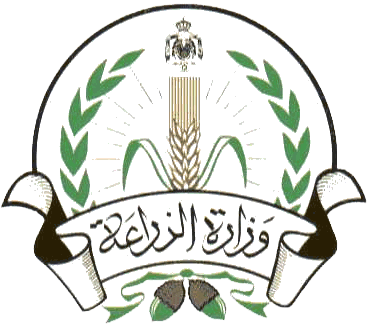 تاريخ تقديم الطلب : Date of Application :نوع الطلب :         مطابقة لاول مرة Type of Application :  New Accreditation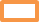                      تجديد المطابقة                   Re- Accreditation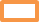                      توسعة المطابقة                                     Extension of Accreditationاسم االشركة :Name of  Company :الرقم الوطني للمنشأة :National Number:الاسم التجاري للمختبر :Laboratory trade name:رقم الرخصة : License number :اسم المدير الفني :Technical Director's Name: العنوان  :Address of Laboratory : ص. ب :                 الرمز البريدي:P.O Box:                   PC:                               البريد الالكتروني : E-mail :رقم الهاتف :                   رقم الفاكس :  Tel       :                             Fax :انواع الفحوصات المطلوب مطابقتها :Types of Tests to be Accredited:  قطاع  المنتجات الحيوانية :Animal Products' Sector:فحوصات الدواجنPoultry Diseases Diagnosis  الكشف عن فيروس انفلونزا الطيورType A بواسطة                فحص PCR Avian Influenza Virus Type A by Real 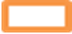             Time PCR فحص الاجسام المضادة لانفلونزا الطيور  (H9,  H7,H5)               بواسطة HI  Avian Influenza Virus Antibodies for ( H5 or 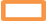              H7 or  H9(  by HI فحص الاجسام المضادة لمرض النيوكاسل  بواسطة HI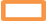  Newcastle Disease Virus (NDV)            Antibodies  by HI             الكشف عن فيروس مرض النيوكاسل بواسطة PCR Newcastle Disease Virus (NDV) BY PCR الكشف عن طفيل الترايكومونس Trichomonas  فحوصات الاغنام والماعز والابقار	Ruminants Diseases diagnosis    فحص الأجسام المضادة لمرض طاعون المجترات                الصغيرة بواسطة الاليزا PPR disease antibodies detection by ELISA   فحص الاجسام المضادة لمرض اللسان الأزرق بواسطة            الاليزا Blue Tongue disease antibodies detection by 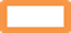             ELISA  فحص الأجسام المضادة لمرض حمى الوادي المتصدع           نوع IgM بواسطة الاليزا Rif Valley Fever (RVF) antibodies  Ig M  by             ELISA    فحص الأجسام المضادة نوع IgM لمرض الحمى              القلاعية بواسطة كت NSP الاليزا  FMD  Antibodies Detection (IgM) BY  NSP   ELISA kit  الكشف عن فيروس مرض الحمى القلاعية بواسطة PCR	 FMD  virus  Detection    (By PCR )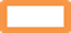  عزل بكتيريا البروسيلا بواسطة الزراعة Brucella bacteria isolation by culture الكشف عن بكتيريا البروسيلا بواسطة PCR Brucella bacteria detection by PCRفحوصات الحيوانات الكبيرةLarge Animals Diseases Detection مسببات الاجهاض  Abortion causes الكشف عن بكتيريا الحمى الفحمية بواسطة المسحات الدموية   Bacillus Anthracis detection by blood smearالكشف عن بكتيريا الحمى الفحمية بواسطة ال PCR Bacillus Anthracis detection by PCR الجيارديا Giardia الكريبتوسبوريديوم Cryptosporidium التكسوبلازما Toxoplasma طفيليات الدم مثل البابيزيا والانابلازما والتريبانوسوما Blood parasites like (Babesia, Anaplasma,              trypanosoma)الفحوصات البكتيرية والفطرية والطفيلية للحيوانات الكبيرة والدواجنBacterial, Fungal, Parasitical Diseases Detection In Large Animals And Poultry المكورات العنقودية والمكورات السبحية، السالمونيلا، الكلوستريديا، السيدوموناس، الباستيوريلا وغيرها، البكتيريات المعوية الضارة مثل الاي كولاي والبروتيس Staphylococcus, Streptococcus, Salmonella, Clostridium, pseudomonas, Pasteurella, Enterobacteriace like E. coli   فطر البنسيلين، فطر الاسبيرجيللس فيوميجاتس، فطر الاسبيرجيللس فلافس، فطر الاسبيرجيللس نيجر،الكانديدا، فطر الميوكور Pencilium, Aspirgillus fumigatus ,  Aspirgillus flavus, Aspirgillus niger, Candida, Mucorالديدان  الخارجية و الداخلية بانواعهاExternal and Internal Parasites   العث, القمل, البراغيث, القراد Mites/lice/fleas/ticks الكوكسيديا Coccidia	فحوصات البيضEggs Tests السالمونيلا Salmonella  فحص الاجسام المضادة لفيروس انفلونزا الطيور H5بواسطة HI Avian Influenza Virus Antibodies for H5 by HIفحوصات الحليبMilk  Tests مسببات التهاب الضرع والحساسية  Mastities causes, and sensitivities testsالاغذية (المبردة /المعلبة / المجمدة )Food Tests (Cooled, Canned, Chilled) الايشيريشيا كولاي E. coli الستافيلوكوكاس اوريوس St.aureous الايكولاي الممرضة O157H7 E.coli O157H7 عدد بكتيريا الكوليفورم Coliform bacterial count عدد الستربتوكوكس فيكالس Streptococcus faecalis count العدد الكلي للبكتيريا Total bacterial counts السالمونيلا Salmonella الكلوستريديا بيرفرنجز  Cl. perfringiusالاعلافFeed الفحوصات البكتيرية (الايشيريشيا كولاي ، الستافيلوكوكاس اوريوس ، السالمونيلا ) Bacterial tests( E.coli, St.aureous, Salmonella) السموم الفطرية ( الأفلاتوكسين) Aflatoxins  الفحص الفيزيائي والكيميائي للأعلاف Physical and chemical tests for feedاغذية الكلاب و القطط  Dogs and cats feed الايشيريشيا كولاي E. coli الستافيلوكوكاس اوريوس St. aurous السالمونيلا Salmonella التلوث الفطري Fungal Contaminationصوف وجلود الحيوانWool and leather بكتيريا الانثراكس (الجمرة الخبيثة) Bacillus anthracis (anthrax)المصرانIntestine بكتيريا السالمونيلا Salmonellaالأدوية البيطريةVeterinary Drugs الفحص الفيزيائي (درجة الحموضة، الكثافة، اللون، نسبة الرطوبة في البودرة ) Physical test ( PH, Density, Color, loss on              drying( الفحص الكيميائي (مطابقة المنتج) Chemical test (Quantitative test)الهرمون Hormones الفحص الفيزيائي (درجة الحموضة، الكثافة، اللون) Physical test ( PH, Density, Color)المطهراتDisinfectants الفحص الفيزيائي (درجة الحموضة، الكثافة، اللون) Physical test ( PH, Density, Color)اللقاحات البيطرية Veterinary Vaccines خلوها من التلوث البكتيري والفطري Free from bacterial and fungal contaminationقطاع المنتجات النباتية : Plant Products' Sector:فحوصات صحة النبات وتشمل الفحوصات التالية:Plant Health Tests فحص الحشرات Insect Inspections  فحص الحلم  Mite Inspections فحص الفطريات Fungal Diseases Inspections فحص الفيروسات Viral Tests فحص البكتيريا  Bacterial  Tests فحص النيماتودا Nematode Inspections فحص المبيدات الحيوية  Biological Pesticides Test فحوصات البصمة الوراثية  PCR Tests فحوصات متبقيات المبيداتPesticides Residues Tests فحص متبقيات المبيدات Pesticides Residues Testفحوصات تحليل المبيداتPesticides Analysis Tests  فحوص كيمياء المبيدات Pesticides Chemistry  Tests فحوص فيزياء المبيدات                     Pesticide Physical Study of Pesticides هل الفحص المطلوب حاصل على شهادة الاعتماد من هيئة الاعتماد الاردنية JASIs the required examination certified of accreditation from the Jordanian Accreditation System JAS**ارفاق المتطلبات حسب الملحق المرفق** The list of the documents necessary for accreditation  (as per the attached)تعهد المختبر بالالتزام التام بالاسس والشروط الواجب توفرها في المختبرات الخاصة المعتمدة لفحص المنتجات النباتية والحيوانية والصادرة عن وزارة الزراعة وابلاغ الوزارة بأي تغيرات او تعديلات قد تطرأ على الحالة القانونية والتجارية للمختبر .The laboratory undertakes to fully comply with the terms and conditions that should be met by private laboratories accredited for the examination of plant and animal products issued by the Ministry of Agriculture. The Ministry should be informed of any changes or modifications that may occur in the legal and commercial status of the laboratory.توقيع المفوض عن الشركة  : Signature of the authorized company representative:ختم المختبر المعتمد :Certified Laboratory Stamp :